dotyczy postępowania na DOSTAWĘ PAPIERU KSEROGRAFICZNEGO A4, MATERIAŁÓW BIUROWYCH ORAZ PAPIERU OFFSETOWEGO (postępowanie 13/C/22)Wyjaśnienia i zmiana treści SWZ:Na podstawie art. 284 ust. 2 i 6 ustawy Prawo zamówień publicznych (Dz. U. z 2021, poz. 1129 ze zm.) Zamawiający udziela następujących wyjaśnień oraz na podstawie art. 286 ust. 1 w/w ustawy dokonuje zmiany treści SWZ:Pytanie:Czy dopuszczą Państwo w zadaniu nr 2, pozycja nr 8, NICI LNIANE Q-CONNECT, 250G, 560M, SZARE? Karta produktu w załączeniu.Odpowiedź: Zamawiający nie dopuszcza zaoferowania nici niezgodnych z opisem przedmiotu zamówienia.Ponadto w związku z wejściem w życie Ustawy z dnia 13 kwietnia 2022 r. o szczególnych rozwiązaniach w zakresie przeciwdziałania wspieraniu agresji na Ukrainę oraz służących ochronie bezpieczeństwa narodowego (Dz. U. z 2022, poz. 835) oraz na podstawie art. 286 ust. 1 ustawy Prawo zamówień publicznych (Dz. U. z 2021, poz. 1129 ze zm.) Zamawiający dokonuje zmiany treści załącznika nr 2 SWZ, który otrzymuje brzmienie jak w załączniku do niniejszego pisma.Niniejsze pismo jest wiążące dla wszystkich Wykonawców. Treść wyjaśnień i zmian SWZ należy uwzględnić w składanej ofercie.Do oferty Wykonawca musi załączyć oświadczenie w zakresie wskazanym w zmodyfikowanym załączniku nr 2 do SWZ.        Sławomir WilczewskiZałącznik nr 2 SWZ OŚWIADCZENIE O BRAKU PODSTAW DO WYKLUCZENIA Działając w imieniu Wykonawcy:…………………...………………………………, 
w odpowiedzi na ogłoszenie o zamówieniu w postępowaniu prowadzonym w trybie podstawowym bez negocjacji na: DOSTAWĘ PAPIERU KSEROGRAFICZNEGO A4, MATERIAŁÓW BIUROWYCH ORAZ PAPIERU OFFSETOWEGO (postępowanie nr 13/C/22)……………………………………Podpis Wykonawcy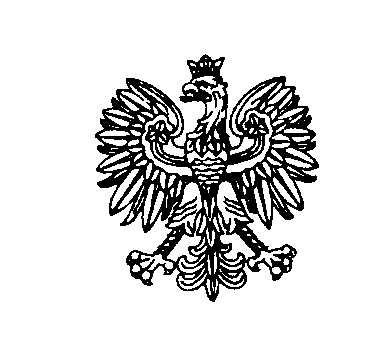 Białystok, dnia 5 maja 2022 r.Białystok, dnia 5 maja 2022 r.Białystok, dnia 5 maja 2022 r.Białystok, dnia 5 maja 2022 r.Białystok, dnia 5 maja 2022 r.ZastępcaKomendanta Wojewódzkiego Policji w BiałymstokuFZ.2380.13.C.22.2022ZastępcaKomendanta Wojewódzkiego Policji w BiałymstokuFZ.2380.13.C.22.2022ZastępcaKomendanta Wojewódzkiego Policji w BiałymstokuFZ.2380.13.C.22.2022składam następujące oświadczenie/a: Oświadczam, że nie podlegam wykluczeniu z postępowania na podstawie art. 108 ust. 1 pkt. 1 – 6 ustawy Prawo zamówień publicznych.Oświadczam, że zachodzą w stosunku do mnie podstawy wykluczenia z postępowania na podstawie art. ……..…….. ustawy Pzp (jeżeli dotyczy: podać mającą zastosowanie podstawę wykluczenia spośród wymienionych w art. 108 ust. 1). Jednocześnie oświadczam, że w związku z wystąpieniem okoliczności wymienionych w art. 108 ust. 1 pkt 1, 2 lub 5, na podstawie art. 110 ust. 2 ustawy Pzp podjąłem następujące środki naprawcze (wymienić jeżeli dotyczy): ……………………………………………………………………………………………..……….…………………………………………………………………………………………………………...………………………………………………………………………………………………………...Oświadczam, że nie podlegam wykluczeniu z postępowania na podstawie art. 7 ust. 1 pkt 1 – 3 Ustawy z dnia 13 kwietnia 2022 r. o szczególnych rozwiązaniach w zakresie przeciwdziałania wspieraniu agresji na Ukrainę oraz służących ochronie bezpieczeństwa narodowego (Dz. U. 2022, poz. 835).